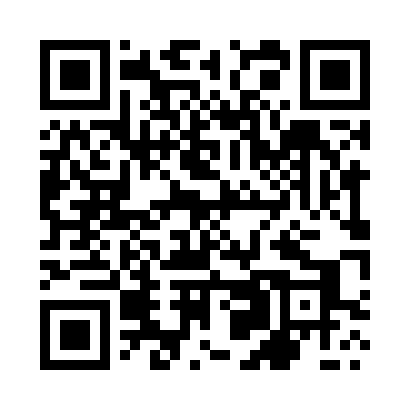 Prayer times for Opawica, PolandMon 1 Apr 2024 - Tue 30 Apr 2024High Latitude Method: Angle Based RulePrayer Calculation Method: Muslim World LeagueAsar Calculation Method: HanafiPrayer times provided by https://www.salahtimes.comDateDayFajrSunriseDhuhrAsrMaghribIsha1Mon4:316:2512:535:217:229:102Tue4:286:2312:535:227:249:123Wed4:266:2112:535:237:259:144Thu4:236:1912:525:247:279:165Fri4:206:1712:525:257:289:186Sat4:176:1512:525:277:309:207Sun4:156:1212:525:287:329:228Mon4:126:1012:515:297:339:249Tue4:096:0812:515:307:359:2710Wed4:066:0612:515:317:369:2911Thu4:046:0412:515:327:389:3112Fri4:016:0212:505:337:409:3313Sat3:586:0012:505:347:419:3514Sun3:555:5812:505:357:439:3815Mon3:525:5612:505:367:449:4016Tue3:495:5412:495:377:469:4217Wed3:465:5212:495:387:479:4518Thu3:435:5012:495:397:499:4719Fri3:415:4812:495:407:519:4920Sat3:385:4612:485:427:529:5221Sun3:355:4412:485:437:549:5422Mon3:325:4212:485:447:559:5723Tue3:295:4012:485:457:579:5924Wed3:265:3812:485:467:5810:0225Thu3:235:3612:475:478:0010:0426Fri3:205:3412:475:488:0210:0727Sat3:175:3212:475:488:0310:0928Sun3:135:3012:475:498:0510:1229Mon3:105:2812:475:508:0610:1530Tue3:075:2712:475:518:0810:17